Телевизионный анонс на июньМосква, 02.06.2023«Мужское кино» представляет зрелищные фильмы июня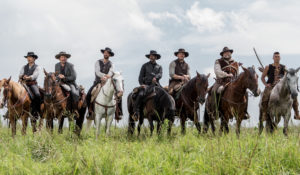 Драйв, адреналин и зашкаливающая крутизна — смотрите экшен, приключения и боевики на телеканале «Мужское кино» в июне. «Флешбэк» — Лиам Нисон в криминальном боевике про киллера с кодексом чести от режиссера «Казино Рояль» Мартина Кэмпбелла.«Великолепная семерка» — ремейк классического вестерна о смельчаках, которые спасают девушку от бандитов. В главных ролях двукратный лауреат «Оскара» Дензел Вашингтон, Крис Пратт и Итан Хоук.«Ламборгини: Человек-легенда» — Фрэнк Грилло в байопике про тернистый путь иконы мирового автопрома Ферруччо Ламборгини. Сын фермера начал с производства тракторов, а в итоге создал один из самых известных спорткаров в истории, бросив вызов самому Энцо Феррари.«Быстрее пули» — яркий боевик с Дуэйном «Скалой» Джонсоном. После 10 лет в тюрьме главный герой мстит убийцам своего брата. И его не остановят ни полицейский-ветеран, ни наемный убийца.«Выжившая» — хардкорный боевик о сексапильной красотке, которая становится мишенью трех разгневанных охотников посреди пустыни.Контакты:Пресс-служба ООО «ТПО Ред Медиа»Вероника СмольниковаТел.: +7 (495) 777-49-94 доб. 733Тел. моб.: +7 (988) 386-16-52E-mail: smolnikovavv@red-media.ruБольше новостей на наших страницах в ВК, ОК и Telegram.Информация о телеканале:МУЖСКОЕ КИНО. Телеканал динамичного и зрелищного кино. Входит в премиальный пакет «Настрой кино!». Жгучая смесь драйва, скорости, адреналина, перестрелок, крутых автомобилей и красивых женщин. Детективы, боевики, триллеры, криминальные драмы и хорроры. Производится компанией «Ред Медиа». www.nastroykino.ruРЕД МЕДИА. Ведущая российская телевизионная компания по производству и дистрибуции тематических телеканалов для кабельного и спутникового вещания. Входит в состав «Газпром-Медиа Холдинга». Компания представляет дистрибуцию 39 тематических телеканалов форматов SD и HD, включая 18 телеканалов собственного производства. Телеканалы «Ред Медиа» являются лауреатами международных и российских премий, вещают в 980 городах на территории 43 стран мира и обеспечивают потребности зрительской аудитории во всех основных телевизионных жанрах: кино, спорт, развлечения, познание, музыка, стиль жизни, хобби, детские. www.red-media.ru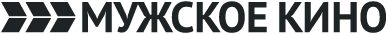 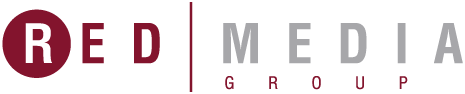 1 июня в 20:00 — «Флешбэк»Алекс Льюис, профессиональный киллер с репутацией, в какой-то момент пошел против ветра и теперь вынужден отбиваться и от ФБР, и от криминального босса. Все потому, что убийца отказался нарушить свой моральный кодекс.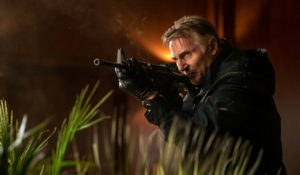 Производство: 2021 г. СШАРежиссер: Мартин КэмпбеллВ ролях: Лиам Нисон, Гай Пирс, Тадж Атвал, Арольд Торрес, Рэй Фиарон6 июня в 20:00 — «Великолепная семерка»Семеро отважных искателей приключений встают на защиту жителей маленького городка, угнетаемого бандой грабителей.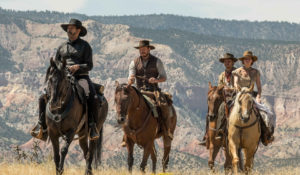 Производство: 2016 г. Австралия, СШАРежиссер: Антуан ФукуаВ ролях: Дензел Вашингтон, Крис Пратт, Итан Хоук, Винсент Д’Онофрио, Ли Бён-хон15 июня в 20:00 — «Ламборгини: Человек-легенда»История самого дерзкого стартапа в мире суперкаров. Путь страсти, проб и ошибок Ферруччо Ламборгини и его превращения из сына фермера, мастерившего тракторы, в создателя легендарной машины, бросившего вызов самому Энцо Феррари.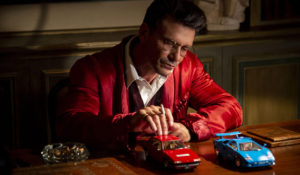 Производство: 2022 г. США, ИталияРежиссер: Роберт МорескоВ ролях: Алек Болдуин, Фрэнк Грилло, Мария Грация Кучинотта, Романо Реджани, Маттео Леони21 июня в 20:00 — «Быстрее пули»После десяти лет, проведенных в тюрьме, у Драйвера одна цель: выследить и уничтожить людей, замешанных в жестоком убийстве его брата. Наконец-то обретя свободу, он готов пойти на все, чтобы выполнить свою жестокую миссию и разделаться с теми, кто попал в его черный список.    Испытать радость отмщения Драйверу мешают полицейский-ветеран и наемный убийца, каждый из которых имеет свою причину свести с ним счеты. Теперь охота ведется на охотника...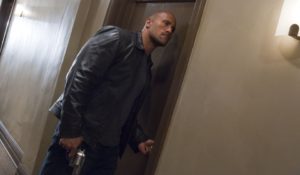 Производство: 2010 г. СШАРежиссер: Джордж Тиллман мл.В ролях: Дуэйн Джонсон, Билли Боб Торнтон, Маурицио Лопез27 июня в 20:00 — «Выжившая»Молодая американка Дженифер проводит выходные с женатым французским бойфрендом в уединенном комфортабельном доме с бассейном. Внезапно раньше времени туда заявляются двое его друзей, с которыми он договорился поохотиться в уик-энд. Девушке стоило бы вести себя поскромнее в присутствии незнакомых мужчин, но желая разжечь страсть любовника, Дженифер слегка заигрывает с его другом.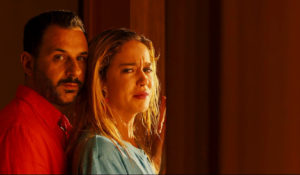 Производство: 2017 г. Франция, БельгияРежиссер: Корали ФаржеаВ ролях: Матильда Анна Ингрид Лутс, Кевин Янссенс, Винсент Колумб